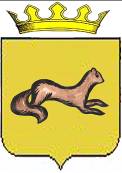 КОНТРОЛЬНО-СЧЕТНЫЙ ОРГАНОБОЯНСКОГО РАЙОНА КУРСКОЙ ОБЛАСТИ306230, Курская обл., г. Обоянь, ул. Шмидта д.6, kso4616@rambler.ruАКТ №2по результатам проверки отдельных вопросов финансово-хозяйственной деятельности МБУ ДО «Обоянский районный Дом пионеров и школьников Курской области» за 2016 годг.Обоянь                                                                                                    09.10.2017 г.Основания для проведения проверки: Федеральный закон от 07.02.2011 N 6-ФЗ "Об общих принципах организации и деятельности контрольно-счетных органов субъектов Российской Федерации и муниципальных образований", Приказ №75 от 23.12.2016 «Об утверждении плана деятельности Контрольно-счетного органа Обоянского района Курской области на 2017 год», Приказ председателя Контрольно-счетного органа Обоянского района Курской области от 23.08.2017 №45 «О проведении проверки отдельных вопросов финансово-хозяйственной деятельности МБУ ДО «Обоянский районный Дом пионеров и школьников Курской области» за 2016 год», удостоверение на право проведения контрольного мероприятия №5 от 23.08.2017.Цель контрольного мероприятия: Проверка отдельных вопросов финансово-хозяйственной деятельности МБУ ДО «Обоянский районный Дом пионеров и школьников Курской области» за 2016 год.Предмет контрольного мероприятия: нормативные правовые акты и иные распорядительные документы, обосновывающие операции со средствами бюджета муниципального района «Обоянский район» Курской области, платежные и первичные документы, регистры бюджетного учета и бюджетная отчетность, подтверждающие совершение операций со средствами муниципального района «Обоянский район» Курской области в МБУ ДО «Обоянский районный Дом пионеров и школьников Курской области» за 2016 год.Объект контрольного мероприятия: МБУ ДО «Обоянский районный Дом пионеров и школьников Курской области».Метод проведения проверки: Выборочный.Проверяемый период: 2016 год.Ответственными за финансово-хозяйственную деятельность МБУ ДО «Обоянский районный Дом пионеров и школьников Курской области» за 2016 год, в проверяемый период являлись:- с правом первой подписи – директор МБУ ДО «Обоянский районный Дом пионеров и школьников Курской области» - Климова Любовь Алексеевна.- с правом второй подписи – начальник Муниципального казенного учреждения «Централизованная бухгалтерия учреждений образования Обоянского района» – Щербинина Лариса Геннадьевна.Проверка начата: 28.08.2017г.Проверка окончена: 29.09.2017 г.Исполнители: Руководитель группы: Председатель Контрольно-счетного органа Обоянского района Курской области – Шеверев Сергей Николаевич.Члены группы: Ведущий инспектор Контрольно-счетного органа Обоянского района Курской области - Климова Любовь Вячеславовна.Общие сведения об объекте проверки:В соответствии с Уставом МБУ ДО «Обоянский районный Дом пионеров и школьников Курской области» утвержденным Постановлением Администрации Обоянского района Курской области №601 от 06.10.2015 года, «О переименовании муниципального бюджетного образовательного учреждения дополнительного образования детей «Обоянский районный Дом пионеров и школьников Курской области» в муниципальное бюджетное учреждение дополнительного образования «Обоянский районный Дом пионеров и школьников Курской области» (далее по тексту – МБУ ДО «Обоянский районный Дом пионеров и школьников Курской области») является некоммерческой организацией и создано на основании Решения Собрания депутатов муниципального образования «город Обоянь» Курской области от 23.09.2003 года №149-2-РС, «О создании муниципального образовательного учреждения дополнительного образования детей «Обоянский районный Дом пионеров и школьников Курской области»».Полное наименование Учреждения: муниципальное бюджетное учреждение дополнительного образования «Обоянский районный Дом пионеров и школьников Курской области» сокращенное наименование: МБУ ДО «ДПиШ».Юридический адрес: 306230, Российская Федерация, Курская область, г. Обоянь, ул. Ленина, 23.Место нахождения МБУ ДО «ДПиШ»: 306230, Российская Федерация, Курская область, г. Обоянь, ул. Ленина, 23.Учредителем МБУ ДО «ДПиШ» и собственником его имущества является муниципальный район «Обоянский район» Курской области. Функции и полномочия Учредителя по отношению к Учреждению осуществляет Управление образования Администрации Обоянского района Курской области.Собственником МБУ ДО «ДПиШ»: является Администрация Обоянского района Курской области.В соответствии с Уставом МБУ ДО «ДПиШ» обладает всеми правами юридического лица, имеет обособленное имущество, самостоятельный баланс, лицевые счета бюджетополучателя, печать установленного образца, штампы, бланки со своим наименованием и иные реквизиты.Деятельность МБУ ДО «ДПиШ» осуществляется в соответствии с образовательными программами, реализация которых является основной целью деятельности учреждения:- организация дополнительного образования;- реализация дополнительных общеобразовательных общеразвивающих программ.МБУ ДО «ДПиШ»:- создается учредителем по собственной инициативе и регистрируется в заявительном порядке в соответствии с законодательством РФ;- приобретает права юридического лица в части ведения финансово-хозяйственной деятельности, предусмотренной Уставом с момента его регистрации;- режим работы устанавливается правилами внутреннего распорядка, утвержденными директором;- штатное расписание утверждается директором по согласованию с начальником Управления образования Администрации Обоянского района Курской области.Виды деятельности МБУ ДО «ДПиШ»:- организация содержательного досуга детей и молодежи с учетом их интересов, индивидуальных и возрастных особенностей развития, формирования навыков творческой деятельности, освоение общекультурных ценностей и культурно-исторического наследия России;- использование и совершенствование методик образовательного процесса и образовательных технологий, в том числе с использованием дистанционных образовательных технологий;- обработка и утверждение образовательных программ и учебных планов;- организация и проведение массовых мероприятий;- создание необходимых условий для совместного труда, отдыха детей, родителей (законных представителей);- выявление одаренных и способных учащихся, создание необходимых условий для их дальнейшего совершенствования;- взаимодействие с общеобразовательными и другими учреждениями района с целью проведения методической и культурно-массовой работы, организации и проведения различных мероприятий;- развитие и укрепление связей с учреждениями дополнительного образования, общественными организациями Курской области, России;- обучение по индивидуальным программам;- организация при необходимости досуговой и культурно-массовой деятельности в период летних каникул для учащихся Учреждения;- реализация дополнительных общеобразовательных программ, организация досуговой и внеурочной деятельности детей в других образовательных учреждениях, детских общественных объединениях и организациях по договору с ними.Целями и Задачами МБУ ДО «ДПиШ» являются:- формирование и развитие творческих способностей детей, удовлетворение их индивидуальных потребностей в интеллектуальном, нравственном и физическом совершенствовании, на основе усвоения содержания дополнительных общеобразовательных (общеразвивающих и предпрофессиональных) программ, их адаптация к жизни в обществе;- создание необходимых условий для профессиональной ориентации обучающихся;- выявление и поддержка детей, проявивших выдающиеся способности;- воспитание у обучающихся гражданственности, трудолюбия, уважения к правам и свободам человека, любви к окружающей природе, Родине, семье;- формирование культуры здорового и безопасного образа жизни, укрепление здоровья обучающихся, а также организация их свободного времени;- создание условий, гарантирующих охрану жизни и здоровья, обучающихся и работников Учреждения во время образовательного процесса. Источниками формирования имущества и финансовых ресурсов МБУ ДО «ДПиШ» являются:- имущество, закрепленное за Учреждением Собственником на праве оперативного управления;- имущество, приобретенное Учреждением за счет средств, выделенных Учредителем на приобретение такого имущества;- имущество, приобретенное Учреждением за счет средств, полученных от установления платных дополнительных образовательных и иных услуг и установления иной приносящей доход деятельности, предусмотренных Уставом Учреждения;- имущество, приобретенное Учреждением за счет добровольных ассигнований и целевых взносов физических и юридических лиц, в том числе иностранных граждан и иностранных юридических лиц;- средства полученные Учреждением от предоставления платных дополнительных образовательных и иных услуг, сдачи имущества в аренду и предоставления иной приносящей доход деятельности, предусмотренных Уставом Учреждения;- добровольные благотворительные пожертвования и целевые взносы физических и юридических лиц, в том числе иностранных граждан и иностранных юридических лиц;- иные источники в соответствии с законодательством РФ.МБУ ДО «ДПиШ», выполняет муниципальное задание, которое в соответствии с Уставом, формируется и утверждается Учредителем.МБУ ДО «ДПиШ», устанавливает:- заработную плату работников, в том числе (доплаты и надбавки к должностным окладам, порядок и размер их премирования);- режим работы;- структуру управления деятельностью МБУ ДО «ДПиШ»;- штатное расписание и должностные обязанности работников.Финансовое обеспечение МБУ ДО «ДПиШ»: осуществляется за счет средств бюджета муниципального района «Обоянский район» Курской области. МБУ ДО «ДПиШ»: самостоятельно осуществляет финансово-хозяйственную деятельность, имеет самостоятельный баланс и лицевые счета в органах казначейства.Управление МБУ ДО «ДПиШ»: осуществляется в соответствии с законодательством РФ, иными законодательными актами РФ, нормативно-правовыми актами Курской области и Уставом.Положение об учётной политике МБУ ДО «ДПиШ» на 2016 год утверждено приказом директора Климовой Л. А., от 11 января 2016 года №6 «Об учетной политике на 2016 год». В соответствии с утвержденной учетной политикой, Бухгалтерский учёт в учреждении ведётся в соответствии с:- Федеральным Законом «О бухгалтерском учёте» от 06.12.2011г. №402-ФЗ;- Бюджетным кодексом РФ;- Приказом Минфина РФ от 01.12.2010г. №157н «Об утверждении Единого плана счетов бухгалтерского учёта для органов государственной власти, органов местного самоуправления, органов управления государственными внебюджетными фондами, государственных академий наук, государственных (муниципальных) учреждений» (далее Инструкция 157н); - Приказом Минфина РФ от 13.06.1995г. №49 «Об утверждении методических указаний по инвентаризации имущества и финансовых обязательств». Учетная политика учреждения содержит ссылку на Приказ Минфина России от 21.12.2005 №152н «Об утверждении указаний о порядке применения бюджетной классификации Российской Федерации», который признан утратившим силу, в соответствии с Приказом Минфина Российской Федерации от 01 июля 2013 г. N 65н «Об утверждении указаний о порядке применения бюджетной классификации Российской Федерации».В текстовой части учетной политики МБУ ДО «ДПиШ» содержится ссылка на Приказ Минфина России от 23.09.2005 №123н «Об утверждении форм регистров бюджетного учета», в то время как он признан утратившим силу, в соответствии с Приказом Минфина России от 30 марта 2015 г. N 52н «Об утверждении форм первичных учетных документов и регистров бухгалтерского учета, применяемые органами государственной власти (государственными органами), органами местного самоуправления, органами управления государственными внебюджетными фондами, государственными академиями наук, государственными (муниципальными) учреждениями и Методических указаний по их применению».Ответственными за организацию и ведение бухгалтерского учёта являются:- за организацию бухгалтерского учёта и соблюдение законодательства при выполнении хозяйственных операций ответственным является – главный бухгалтер учреждения;- за формирование учётной политики, распорядительных документов, определяющих особенность реализации государственной учётной политики в учреждении, ведение бухгалтерского учёта, своевременное представление полной и достоверной бухгалтерской отчётности – главный бухгалтер учреждения;- Состав и соподчинённость, а также разделение полномочий и ответственности, структура, функции и задачи бухгалтерской службы устанавливаются главным бухгалтером и утверждаются приказом руководителя по Учреждению.Хозяйственные операции, производимые учреждением, отражаются в бюджетном учёте на основании оправдательных документов – первичных учётных документов, которые принимаются к учёту, если они составлены по установленной форме, с обязательным отражением в них всех, предусмотренных порядком их ведения реквизитов.Бухгалтерский учёт имущества, обязательств и хозяйственных операций в учреждении ведётся путём двойной записи на взаимосвязанных счетах, включенных в Рабочий план счетов бюджетного учёта, утверждённый по учреждению на основании Инструкции по бюджетному учёту №157н.Бюджетный учет осуществляется с применением систем автоматизации бухгалтерского учета по учетным блокам: бухгалтерия «1С: Предприятие 8 Бухгалтерский учет».Инвентаризация имущества и обязательств учреждения проводится в соответствии с Методическими указаниями по инвентаризации имущества и финансовых обязательств, утверждёнными приказом Минфина РФ от 13.06.1995г. №49.Бухгалтерская отчётность составляется в порядке и в сроки, предусмотренные нормативными документами Минфина России, органа, организующего исполнения соответствующего уровня бюджета бюджетной системы РФ, главного распорядителя средств бюджетов.Месячная, квартальная и годовая отчётность формируется на бумажном носителе и в электронном виде с применением программы СКИФ – 3 и предоставляется главному распорядителю, Управлению финансов Администрации Обоянского района после утверждения руководителем учреждения, в сроки, предусмотренные нормативными документами.Основные средства принимаются к учёту по их первоначальной стоимости. Единицей бюджетного учёта основных средств является инвентарный объект.Расчёт годовой суммы амортизации производится линейным способом, исходя из балансовой стоимости объекта и нормы амортизации, исчисленной исходя из срока его полезного использования.Начисление амортизации начинается с первого числа месяца, следующего за месяцем принятия объекта к бухгалтерскому учёту, и производится до полного погашения стоимости этого объекта либо его выбытия.Материальные запасы принимаются к бухгалтерскому учёту по их фактической стоимости.Выбытие материальных запасов производится по фактической стоимости каждой единицы, либо по средней фактической стоимости. Выбытие материальных запасов в размере естественной убыли производится на основании актов.В соответствии с заключенным соглашением от 16.01.2012 г. бухгалтерский учет учреждения осуществляет Муниципальное казенное учреждения «Централизованная бухгалтерия учреждений образования Обоянского района».МБУ ДО «ДПиШ» также выданы:- лист записи Единого государственного реестра юридических лиц о постановке на учет российской организации в налоговом органе по месту ее нахождения от 09 ноября 2015 года за основным государственным регистрационным номером 1034613002258, и внесена запись о государственной регистрации изменений, вносимых в учредительные документы юридического лица от 09 ноября 2015 года за государственным регистрационным номером 2154632168194;- лицензия Комитета образования и науки Курской области №2051 от 29.12.2015 года на осуществление образовательной деятельности на основании приказа комитета образования и науки Курской области №1/1-1456 от 29.12.2015 года;- свидетельство ФНС РФ о постановке на учет российской организации в налоговом органе по месту ее нахождения серия 46 № 001848785, от 29.10.2003 года за основным государственным регистрационным номером 1034613002258;- свидетельство о государственной регистрации юридического лица серия 46 № 000422950, от 29.10.2003 года за основным государственным регистрационным номером 1034613002258;- свидетельство ФНС РФ о внесении записи в Единый государственный реестр юридических лиц от 17.01.2012 года за основным государственным регистрационным номером 1034613002258 и за государственным регистрационным номером 2124619000780.МБУ ДО «ДПиШ» в проверяемый период открыты лицевые счета в УФК по Курской области с 01.01.2016 года по 01.01.2017 года № 20446Ч69720 и № 21446Ч69720.Расходы МБУ ДО «ДПиШ» в 2016 годуПлан финансово-хозяйственной деятельности учреждения в 2016 году утвержден начальником Управления образования Администрации Обоянского района Курской области Е.А. Поповым 11.01.2016 года в объеме 3158000,00 рублей. С учетом внесенных изменений, показатели Плана финансово-хозяйственной деятельности МБУ ДО «ДПиШ» на 30.12.2016 года по расходам составили 3262835,00 рублей. Исполнение составило 3262835,00 рублей. (100,0 % бюджетных назначений).Расходы МБУ ДО «ДПиШ» в 2016 году составили:рублейОсновная сумма расходов в 2016 году приходится на подстатьи:211 и 213 (заработная плата и начисления на заработную плату) – 2606766,39 рублей или 79,9 % от общего объема исполненных расходов;310 (Увеличение стоимости основных средств) – 269688,96 рублей или 8,3 % от общего объема расходов;225 (Работы по содержанию имущества) – 134693,41 рублей или 4,1 % от общего объема исполненных расходов;226 (Прочие работы, услуги) – 96378,60 рублей или 2,9 % от общего объема исполненных расходов;223 (Коммунальные услуги) – 87780,82 рублей или 2,7 % от общего объема исполненных расходов;340 (Увеличение стоимости материальных запасов) – 35025,27 рубля или 1,1 % от общего объема расходов;221 (Услуги связи) – 25973,18 рублей или 0,8 % от общего объема расходов;290 (Прочие расходы) – 6528,37 рублей или 0,2 % от общего объема исполненных расходов.Кассовые расходы за 2016 год не превышают расходы утвержденные планом финансово-хозяйственной деятельности на 2016 год. «Оценка выполнения муниципального задания МБУ ДО «ДПиШ»В соответствии с муниципальным заданием на 2016 год №022-81 от 15.12.2016 года:- число обучающихся – 511 человек;- число человеко-часов пребывания – 78192.В соответствии с отчетом о выполнении муниципального задания за 2016 год №022-81 от 01.03.2017 года исполнение муниципального задания составило:- число обучающихся – 511 человек;- число человеко-часов пребывания – 78292.Таким образом величина человеко-часов пребывания отчета о выполнении муниципального задания не соответствует утвержденному муниципальному заданию.Расходование средств на оплату трудаНа 15.01.2016 года штатная численность утверждена приказом директора МБУ ДО «ДПиШ» Климовой Л. А. (приказ №06 от 15 января 2016 года, штатное расписание №1 от 11.01.2016 года), в количестве 21,4 штатных единиц с фондом заработной платы 162751,06 рублей.В течение года в штатное расписание вносились изменения:- На 01.07.2016 года штатная численность утверждена приказом директора МБУ ДО «ДПиШ» Климовой Л. А. (приказ №85 от 11 июля 2016 года, штатное расписание №85 от 11.07.2016 года), в количестве 21,4 штатных единиц с фондом заработной платы 171349,27 рублей;- На 01.09.2016 года штатная численность утверждена приказом директора МБУ ДО «ДПиШ» Климовой Л. А. (приказ №91 от 01 сентября 2016 года, штатное расписание №91 от 01.09.2016 года), в количестве 21,4 штатных единиц с фондом заработной платы 170619,48 рублей.На 31.12.2016 года штатная численность осталась без изменения.В ходе выборочной, проверки выявлено следующее:1. В штатном расписании №1 от 11.01.2016 года:- указан период «с 15 января 2016 года», а в приказе №06 от 15.01.2016 года «Об утверждении штатного расписания» отражен период ввода в действие штатного расписания с 01 января 2016 года.2. В штатном расписании №85 от 11.07.2016 года:- номер и дата приказа «№06 от 01.07.2016 года», в тоже время штатное расписание утверждено приказом №85 от 11.07.2016 года.3. В штатном расписании №91 от 01.09.2016 года:- не указан номер приказа, в тоже время приказ №91 от 01.09.2016 года.В МОУ ДОД «Обоянский районный Дом пионеров и школьников Курской области», утверждено «Положение об оплате труда, компенсационных и стимулирующих выплат работникам Муниципального образовательного учреждения дополнительного образования детей «Обоянский районный Дом пионеров и школьников Курской области»», на основании Приказа №4/1 от 01.03.2010 года «Об утверждении Положения об оплате труда Муниципального образовательного учреждения дополнительного образования детей «Обоянский районный Дом пионеров и школьников Курской области»».01.09.2016 года утверждено «Положение об оплате труда работников муниципального бюджетного учреждения дополнительного образования «Обоянский районный Дом пионеров и школьников Курской области», на основании Приказа №93 от 01.09.2016 года «Об утверждении Положения об оплате труда работников МБУ ДО «ДПиШ»».Отражение справочных данных по оплате трудаВ карточках-справках по начислению заработной платы имеется не корректное наименование учреждения МОУ ДОД «Дом пионеров и школьников», что не соответствует Уставу МБУ ДО «Обоянский районный Дом пионеров и школьников Курской области».В карточках-справках по начислению заработной платы отсутствуют следующие обязательные к заполнению реквизиты:- не указаны номера приказов, на основании которых начисляется заработная плата (у Климовой Л. А., Умеренковой Е. Е., Четвериковой И. Н., Поликарповой И. Ю., Красноплахтиной Н. Я.);- отсутствуют даты приказов, на основании которых начисляется заработная плата (Умеренковой Е. Е., Поликарповой И. Ю., Красноплахтиной Н. Я.);- квалификация, категория (у Климовой Л. А., Четвериковой И. Н.);- образование (у Климовой Л. А., Четвериковой И. Н.);- стаж работы (у Климовой Л. А., Умеренковой Е. Е., Четвериковой И. Н., Поликарповой И. Ю., Красноплахтиной Н. Я.);- количество детей, иждивенцев (у Климовой Л. А., Умеренковой Е. Е., Поликарповой И. Ю., Красноплахтиной Н. Я.);- «количество отработанных дней» (код строки 01 и 25) и «всего начислено» (код строки 02 и 26) отражены не по всем месяцам (у Климовой Л. А., Умеренковой Е. Е., Четвериковой И. Н., Поликарповой И. Ю., Красноплахтиной Н. Я.);- «всего удержано» (код строки 15 и 39) и «сумма к выдаче» (код строки 24 и 48) пустые строки;- в сведениях об использовании отпусков (у Поликарповой И. Ю.) не отражено за какой период отпуск, а также год начала и конца отпуска;- в сведениях об использовании отпусков (у Климовой Л. А., Умеренковой Е. Е., Поликарповой И. Ю., Красноплахтиной Н. Я.) не отражен год начала и конца отпуска.В карточках-справках по начислению заработной платы в сведениях об использовании отпусков:1. У Климовой Л. А., согласно приказа №20 от 17.08.2016 года количество дней отпуска составляет 17 дней, в тоже время в приказе отпуск предоставляется на 14 календарных дней.2. У Умеренковой Е. Е.:- в приказе №32 от 01.07.2016 года «О предоставлении отпуска без сохранения заработной платы Умеренковой Е. Е.», не указано количество дней отпуска без сохранения заработной платы.При выборочной проверке записок-расчетов об исчислении среднего заработка при предоставлении отпуска, увольнении и других случаях обнаружено:- в графах «отпуск предоставлен за период с__ по__» отражен период самого отпуска, а в графах «отпуск предоставляется с__ по__» отражен проработанный период;- у Климовой Л.А., отпуск предоставлен с 17.08.2016 года по 31.08.2016 года, в количестве 17 календарных дней, что не соответствует приказу №20 от 17.08.2016 года, где отпуск предоставлен на 14 календарных дней, в тоже время с 17.08.2016 года по 31.08.2016 года количество календарных дней составляет 15;- у Четвериковой И.Н., отпуск предоставлен с 15.06.2016 года по 25.07.2016 года, в количестве 42 календарных дней, в тоже время с 15.06.2016 года по 25.07.2016 года количество календарных дней составляет 41.Также при выборочной проверке обнаружено, что в приказах и записках-расчетах об исчислении среднего заработка при предоставлении отпуска, увольнении и других случаях, не корректно отражен период работы за который предоставляется отпуск:- приказ №27 от 14.06.2016 года «О предоставлении очередного отпуска Поликарповой И. Ю.», где период работы указан «с 26.08.2015г. по 31.07.2016г.».При выборочной проверке расчетно-платежных ведомостей было обнаружено следующее:1). В расчетно-платежных ведомостях на заработную плату за март, июнь, июль, август, ноябрь, декабрь 2016 года отсутствуют:- дата составления (число, месяц, год) в конце расчетно-платежной ведомости;- «сумма» по строке «в кассу для оплаты в срок с __ по__»;- в графе «выдано», суммы не соответствуют суммам, выданным по факту.В отступление от норм Приказа Минфина России от 30 марта 2015 г. N 52н "Об утверждении форм первичных учетных документов и регистров бухгалтерского учета, применяемых органами государственной власти (государственными органами), органами местного самоуправления, органами управления государственными внебюджетными фондами, государственными (муниципальными) учреждениями, и Методических указаний по их применению" в проверяемом учреждении при начислении заработной платы применяется расчетно-платежная ведомость (форма 0504401), в то время как при отсутствии кассовых выплат необходимо применение расчетной ведомости (форма 0504402).В табеле учета использования рабочего времени и расчета заработной платы МБУ ДО «ДПиШ» за март, июнь, июль, август, ноябрь, декабрь 2016 года отсутствует дата составления данных табелей.При выборочной проверке:1. Приказа №20 от 17.08.2016 года «О предоставлении отпуска Климовой Л. А.», табеля учета использования рабочего времени и расчета заработной платы МБУ ДО «ДПиШ» за август 2016 года и записки-расчета об исчислении среднего заработка при предоставлении отпуска, увольнении и других случаях были обнаружены несоответствия:- согласно приказа №20 от 17.08.2016 года, отпуск предоставляется с 17.08.2016 года по 31.08.2016 года на 14 календарных дней, а в табеле за август 2016 года за этот период указаны рабочие дни «8»;- согласно приказа №20 от 17.08.2016 года, отпуск предоставляется с 17.08.2016 года по 31.08.2016 года на 14 календарных дней, а в записке-расчете об исчислении среднего заработка при предоставлении отпуска, увольнении и других случаях количество расчетных дней указано «17» и расчет сделан за «17» календарных дней, а также согласно расчетной ведомости за август 2016 года и карточке-справке Климовой Л. А., было начислено и выплачено в августе 2016 года за 17 календарных дней.Движение основных средств и материальных запасов в 2016 годуСогласно ф.0503730 «Баланс государственного (муниципального) учреждения», по состоянию на 01.01.2017 года:– балансовая стоимость основных средств на начало года составила 224 126,74 руб., на конец года 372 773,74 руб.;– амортизация основных средств на начало года составила 224 126,74 руб., на конец года 372 773,74 руб.;– материальные запасы на начало года составили 52 485,14 руб., на конец года 21 325,27 руб.;– баланс на начало года составил 52 485,14 руб., на конец года 21 325,27 руб.В соответствии с представленной справочной информацией и оборотно-сальдовыми ведомостями по счетам №101, 105, 21 за 2016 год:1. Остаток основных средств (ОС) на 01.01.2016г., составляет 24 шт., на сумму – 224126,74 руб.2. Приобретено основных средств в количестве 125 шт. на сумму 269688,96 руб., согласно:- платежного поручения №337483 от 05.12.2016г., на сумму 37747,00 руб., договора поставки №Тр-0000000880 от 23.11.2016г., счета-фактуры №1455 от 23.11.2016г., товарной накладной №Тр-0000001455 от 23.11.2016г., (мультимедийный проектор 1 шт., на сумму 37747,00 руб.);- платежного поручения №367183 от 08.12.2016г., на сумму 47500,00 руб., договора поставки №560 от 02.12.2016г., товарной накладной №5911 от 02.12.2016г., (ноутбук LENOVO 1 шт., на сумму 35000,00 руб., и МФУ Kuocera 1 шт., на сумму 12500,00 руб.);- платежного поручения №461195 от 21.12.2016г., на сумму 96772,00 руб., договора поставки №657 от 14.12.2016г., товарной накладной №657 от 15.12.2016г., (мебель 64 шт., на сумму 96772,00 руб.);- платежного поручения №562232 от 29.12.2016г., на сумму 1119,96 руб., договора №95 от 26.12.2016г., счета-фактуры №1461 от 26.12.2016г., товарной накладной №1461 от 26.12.2016г., (каска предохранительная 8 шт., на сумму 1119,96 руб.);- платежного поручения №562230 от 29.12.2016г., на сумму 4850,00 руб., договора поставки товара №27/12/16 от 27.12.2016г., счета №29 от 27.12.2016г., товарной накладной №29 от 27.12.2016г., (лестница 1 шт., на сумму 1450,00 руб., плита «Гефест» 1 шт., на сумму 2100,00 руб., лампа настольная 1 шт., на сумму 1300,00 руб.);- платежного поручения №562225 от 29.12.2016г., на сумму 81700,00 руб., договора розничной купли-продажи №2612/1 от 26.12.2016г., счета №2612/1 от 26.12.2016г., товарной накладной №2612/1 от 26.12.2016г., (альпинистское снаряжение).3. Списание основных средств в 2016 году не производилось.4. Остаток основных средств (ОС) на 01.01.2017г., составляет 39 шт., на сумму – 372773,74 руб.5. Остаток средств на забалансовом счете на начало года составил 89767,50 руб., на конец года 210809,46 руб.В ходе проверки обнаружено, что:- в платежном поручении №562225 от 29.12.2016г., на сумму 81700,00 руб., в назначении платежа указан договор 2404/1 от 26.12.2016г., который не соответствует представленному договору розничной купли-продажи №2612/1 от 26.12.2016г.;- в платежном поручении №461195 от 21.12.2016г., на сумму 96772,00 руб., в назначении платежа указана товарная накладная №657 от 14.12.2016г., которая не соответствует дате представленной товарной накладной №657 от 15.12.2016г.; - в платежном поручении №562232 от 29.12.2016г., на сумму 1119,96 руб., в назначении платежа указана краска предохранительная, что не соответствует представленной товарной накладной №1461 от 26.12.2016г., где указана каска предохранительная. В ходе выборочной проверки основных средств, выявлено:1). В товарной накладной №Тр-0000001455 от 23.11.2016 года на сумму 37940,00 рублей, отсутствует:- основание (договор, заказ-наряд);- даты получения товара Климовой Л. А.2). В товарной накладной №5911 от 02.12.2016 года на сумму 47500,00 рублей, отсутствует:- в основании (договор, заказ-наряд);- даты получения товара Климовой Л. А.3). В товарной накладной №1461 от 26.12.2016г на сумму 1119,96 рублей, отсутствует:- основание (договор, заказ-наряд);- даты отправки товара.4). В товарной накладной №29 от 27.12.2016г на сумму 8033,96 рублей, отсутствует:- даты получения товара Климовой Л. А.В соответствии с представленной справочной информацией и оборотно-сальдовой ведомости по счету №105 за 2016 год:1. Остаток материальных запасов на 01.01.2016г., составляет 137 шт., на сумму – 52485,14 руб.2. Приобретено материальных запасов в количестве 584 шт. на сумму 35025,27 руб.3. Списано материальных запасов в количестве 368 шт., на сумму 66185,14 руб.4. Остаток материальных запасов на 01.01.2017г., составляет 353 шт., на сумму – 21325,27 руб.На основании приказа директора МБУ ДО «ДПиШ» от 01.11.2016 года №120 «О проведении инвентаризации» создана инвентаризационная комиссия и проводилась инвентаризация основных средств, МБУ ДО «ДПиШ» с 01.11.2016года по 28.11.2016 года, по состоянию на 01 ноября 2016 года. В ходе проведения инвентаризации расхождений между учетными данными и фактическим наличием имущества не выявлено, что подтверждается инвентаризационными описями.В тоже время в инвентаризационных описях на 1 ноября 2016 года (№ДА000001, №ДА000002, №ДА000003) не отражено:- место проведения инвентаризации;- заключение комиссии;- номера «с № ___по №___» всех ценностей проверенных комиссией.В инвентаризационных описях на 1 ноября 2016 года (№ДА000001, №ДА000003) указан приказ №120 от 30.11.2016 года, что не соответствует самому приказу №120 от 01.11.2016 года. В инвентаризационных описях на 1 ноября 2016 года (№ДА000001, №ДА000002, №ДА000003) отражена:- дата начала инвентаризации 01.11.2016 года и дата окончания инвентаризации 30.11.2016 года, что не соответствует приказу №120 от 01.11.2016 года, где срок инвентаризации с 01.11.2016 года по 28.11.2016 года;- дата составления инвентаризационных описей 01.11.2016 года и 07.11.2016 года, а дата окончания инвентаризации в инвентаризационных описях 30.11.2016года, что не соответствует приказу №120 от 01.11.2016 года. Предоставление помещений МБУ ДО «ДПиШ»МБУ ДО «ДПиШ» заключило Договор безвозмездного пользования объектом недвижимого имущества от 22.01.2016 года с Администрацией города Обояни.Согласно Договора безвозмездного пользования объектом недвижимого имущества от 22.01.2016 года, и акта приема-передачи нежилого помещения в безвозмездное пользование Администрация города Обояни, включенная в Единый государственный реестр юридических лиц за №1024600730461 на основании свидетельства от 07.10.2002 года серия 46 №000422056, в лице и. о. Главы города Обояни Чернецкой Р. М., действующей на основании Устава передает муниципальному бюджетному учреждению дошкольного образования «Обоянский районный Дом пионеров и школьников Курской области» в безвозмездное временное пользование нежилое помещение, расположенное в нежилом здании по адресу: Курская область, г. Обоянь, ул. Ленина, д.23 общей площадью 246,0 кв. м., для исполнения уставной деятельности. Помещение передается для организации деятельности учреждения. Основание для передачи: решение Собрания депутатов города Обояни от 22.01.2016 года №135-5-РС. Срок безвозмездного пользования устанавливается с 01.01.2016 года до 01.01.2021 года.Учет товарно-материальных ценностейНа основании приказа директора МБУ ДО «ДПиШ» от 25.10.2016 года №112 «О создании комиссии по списанию материальных запасов» с целью упорядочения ведения учета материальных ценностей и соблюдения порядка списания материальных запасов, была создана комиссия по списанию материальных запасов.Согласно актов о списании материальных запасов №ДА000001 и №000002 от 25.10.2016 года, были списаны материальные запасы в количестве 368 шт., на сумму 66185,14 рублей:- акт о списании материальных запасов №ДА000001 от 25.10.2016 года в количестве 279 шт., на сумму 15875,14 рублей;- акт о списании материальных запасов №ДА000002 от 25.10.2016 года в количестве 89 шт., на сумму 50310,00 рублей.В ходе выборочной проверки выявлено, что в актах о списании материальных запасов №ДА000001 и №000002 от 25.10.2016 года:- не указана «комиссия в составе» (должность, фамилия, инициалы);- отсутствуют № и дата (число, месяц, год) приказа о назначении комиссии, которая произвела проверку выданных со склада в подразделение материальных запасов и установила фактическое расходование материалов.Оплата услуг МБУ ДО «ДПиШ»В МБУ ДО «ДПиШ» оплата за услуги связи, теплоэнергию, охрану, электроэнергию ведётся на основании заключенных договоров, контрактов, счетов, актов об оказании услуг со следующими организациями:- ООО «Обоянские Коммунальные Тепловые сети» (ООО «ОКТС»);- ФГКУ УВО УМВД России по Курской области;- АО «АтомЭнергоСбыт»;- ПАО «Ростелеком».Согласно представленной информации ведущего бухгалтера Матвиенко Е. С., коммунальные услуги по МБУ ДО «ДПиШ» за 2016 год приведены в следующей таблице.Коммунальные услуги по МБУ ДО «ДПиШ»за 2016 годВыводы:Учетная политика проверяемого учреждения содержит ссылки на не действующие законодательные и нормативно-правовые акты в сфере бухгалтерского учета и отчетности.При выборочной проверке первичных документов учреждения выявлено отсутствие обязательных к заполнению реквизитов, что является нарушением п. 2. ст. 9 Федерального Закона от 6 декабря 2011 года N 402-ФЗ «О бухгалтерском учете».Величина человеко-часов пребывания отчета о выполнении муниципального задания не соответствует утвержденному муниципальному заданию.Платежные поручения проверяемого учреждения содержат не корректные указания на документы, выступающие в качестве основания платежа.В отступление от норм Приказа Минфина России от 30 марта 2015 г. N 52н "Об утверждении форм первичных учетных документов и регистров бухгалтерского учета, применяемых органами государственной власти (государственными органами), органами местного самоуправления, органами управления государственными внебюджетными фондами, государственными (муниципальными) учреждениями, и Методических указаний по их применению" в проверяемом учреждении при начислении заработной платы применяется расчетно-платежная ведомость (форма 0504401), в то время как при отсутствии кассовых выплат необходимо применение расчетной ведомости (форма 0504402).Наименование показателяКод показателяПервоначальные бюджетные назначенияУточненные бюджетные назначенияИсполнение% исполнения1.Заработная плата2112217000,002003917,642003917,64100,0 %2.Начисления на выплаты по оплате труда213670000,00602848,75602848,75100,0 %3.Услуги связи22130000,0025973,1825973,18100,0 %4.Транспортные услуги22218000,000,000,00100,0 %5.Коммунальные услуги22393000,0087780,8287780,82100,0 %6.Работы по содержанию имущества22583000,00134693,41134693,41100,0 %7.Прочие работы, услуги22636000,0096378,6096378,60100,0 %8.Прочие расходы2903000,006528,376528,37100,0 %9.Увеличение стоимости основных средств3100,00269688,96 269688,96 100,0 %10.Увеличение стоимости материальных запасов 3408000,0035025,2735025,27100,0 %ИТОГО:3158000,003262835,003262835,00100,0%№ п/пНаименование организацииСумма, руб.Кол-во1ООО «Обоянские Коммунальные Тепловые сети» (ООО «ОКТС»)68349,3352АО «АтомЭнергоСбыт»29068,894,2ИТОГО:97418,19-Председатель Контрольно-счетного органа Обоянского Курской области__________________С.Н. ШеверевДиректор МБУ ДО «Обоянский районный Дом пионеров и школьников Курской области» __________________ Л. А. КлимоваВедущий инспектор Контрольно-счетного органа Обоянского района Курской области ___________________Л.В. КлимоваГлавный бухгалтер Управления образования Администрации Обоянского района и МБУ ДО «Обоянский районный Дом пионеров и школьников Курской области»__________________Л. Г. Щербинина